1-Cours de peinture de Fernando X. Gonzalez à La CharpenteVoici deux sujets proposés à l’atelier.Nature morte 1 et 1a 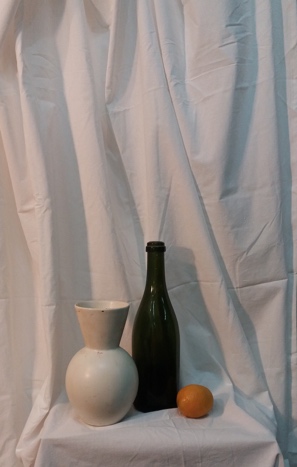 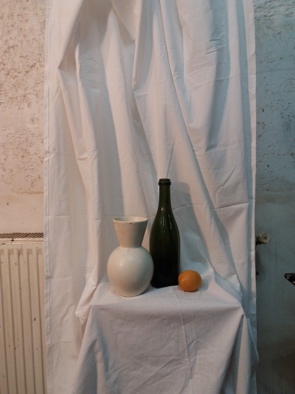  Nature morte 2
 Cours de peinture de Fernando X. Gonzalez à La Charpente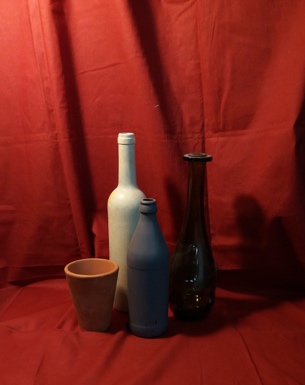 Attention si vous peignez d’après une photo :
Nous devrions faire attention un fait, les lois de la photo ne sont pas celles de la peinture, nous ne les jugeons pas de la même façon. 
La photo est une image fixe, en deux dimensions, moins vivante que la réalité d’un sujet devant nous, elle n’a pas de matière tactile. Elle n’est que le résultat d’un instant, un instant qui appartient forcement au passé. Dans la peinture se superposent, s’additionnent, des couches et des heures de travail pendant lesquelles nous changeons, nous découvrons, nous échouons, nous corrigeons, nous recommençons.  Ces moments de vie restent dans le travail et communient avec le sujet représenté.
Le sujet « réel » * devant nous, bouge avec nous. Nous devons faire attention à ne pas nous laisser tenter par la supposée « perfection » de la photo, et nous devrions éviter de la « copier », elle risque de nous phagocyter. L’expérience du travail d’après le « réel » * est indispensable pour pouvoir travailler éventuellement d’après un document photographique. La photo devrait seulement être là comme un point de départ. * Bien que l’on puisse s’interroger sur ce que c’est que le réel.